mmmmmm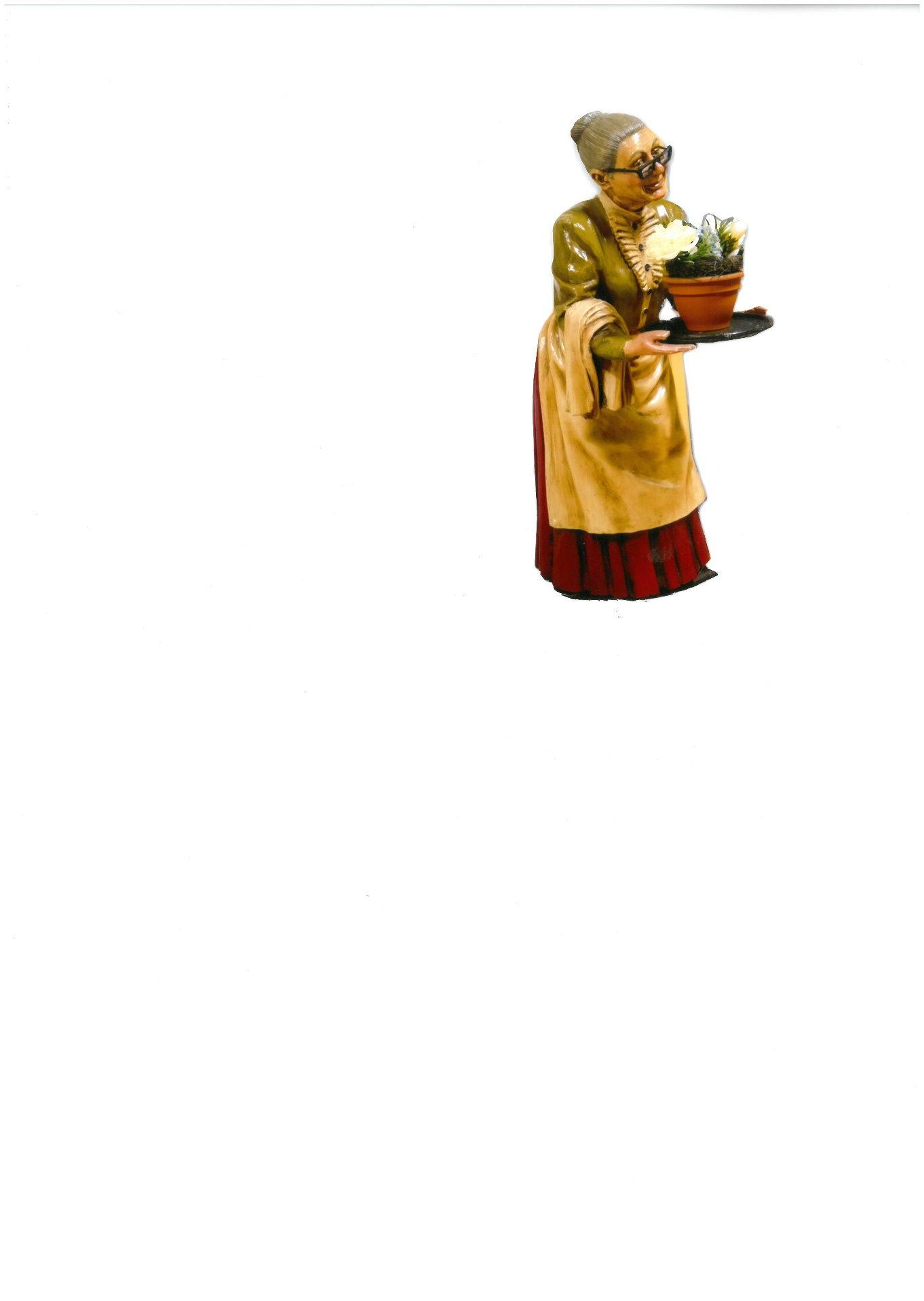   Das Café Käthchen ist ab Juni wieder geöffnet!Wir starten an den Pfingstfeiertagen (05./06. Juni)  Sie sind herzlich eingeladen, das Café zu besuchen.                Wir sind wieder für Sie geöffnet:     Samstags und sonntags von 15.00-17.00 Uhr    Wir freuen uns auf ein Wiedersehen mit Ihnen!                   Das Team vom Café Käthchen 